Die Goldbrasse1. Lies das Gedicht. Ordne diese Wörter in der Reihenfolge an, in der sie im ungarischen Gedicht erscheinen.stark, der Ozean, die Sonne, das Herz, der Wunsch, weinen, klein, die Menschen, gut, der Goldfisch, der Berg----------------------------------------------------------------------------------------------------------------------------------------------------------------------------------------------------------------------------------2. Richtig oder falsch?Der Fisch war klein.Der Fisch war schwarzDer Fisch war glücklich.Der Dichter wollte stark sein.Der Fisch erfüllte seinen Wunsch nicht.3. Beschreibe  anhand des Gedichts den Dichter und den Fisch!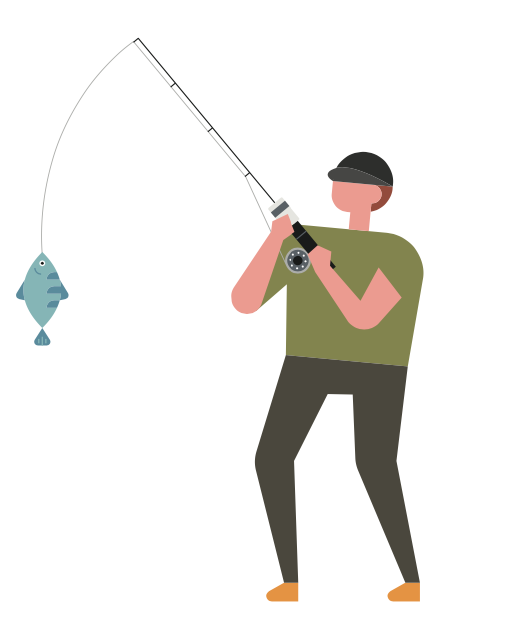 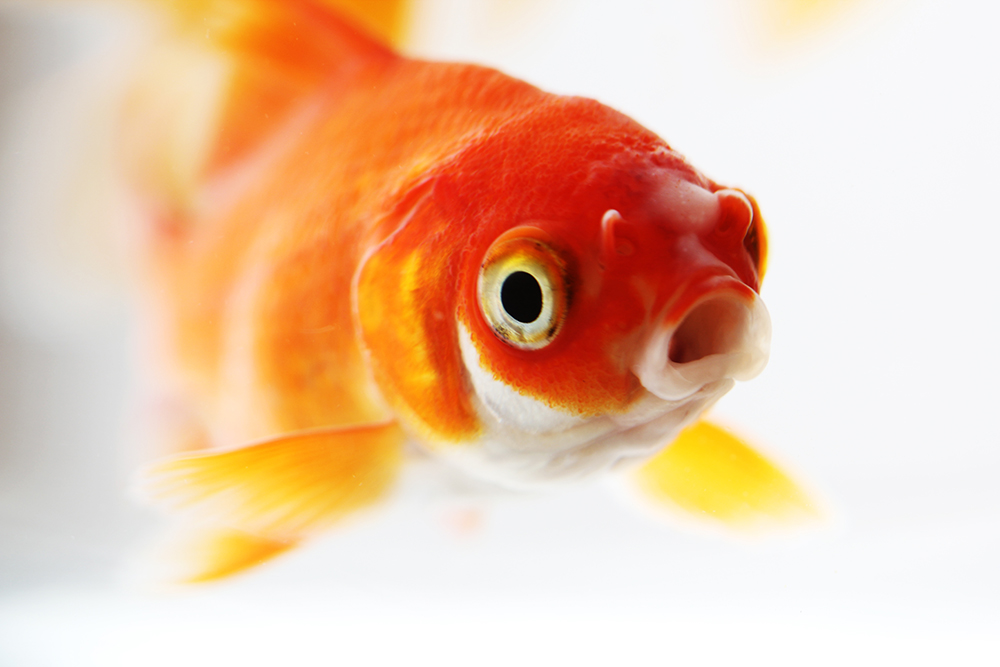 ---------------------------------------------------------------------------------------------------------------------------------------------------------------------------------------------------------------------------------------------------------------------------------------------------------------------------------------------------